Atelier national de l'OMPI sur le Traité de coopération en matière de brevets (PCT): Vision globale au profit d’un nouvel État contractantorganisé par
l’Organisation Mondiale de la Propriété Intellectuelle (OMPI)en coopération avec l’Office Djiboutien de la Propriété Industrielle et Commerciale (ODPIC)Djibouti, République de Djibouti, 19 – 20 septembre 2016PROGRAMME PROVISOIREétabli par le Bureau international de l’OMPILundi 19 septembre 201608.00 – 08.30	Enregistrement08.30 – 09.00	Allocution de bienvenue et introduction :	Mme Ouloufa Ismail Abdo, Directrice, Office Djiboutien de la Propriété Industrielle et Commerciale (ODPIC)	M. Ali Jazairy, Conseiller principal, Division de la coopération internationale du PCT, Secteur des brevets et de la technologie, Organisation Mondiale de la Propriété Intellectuelle (OMPI), Genève, Suisse09.00 – 09.45	Exposé Liminaire: Á l’Occasion de l’Adhésion de la République de Djibouti au PCT (23 juin 2016): Le Rôle des Brevets dans la Promotion de l’Innovation et le Système National de la Propriété Industrielle à DjiboutiConférencière :	Mme Ouloufa Ismail Abdo, Directrice, Office Djiboutien 		de la Propriété Industrielle et Commerciale (ODPIC)09.45 – 10.00	Pause café10.00 – 10.45	Les Brevets Djiboutiens: État Actuel, Performance et StatistiquesConférencier :		M. Bandjir Omar Bandjir, Chef, Départment des 		brevets, Office Djiboutien de la Propriété Industrielle et 	Commerciale (ODPIC)10.45 – 11.15	Introduction: Bases, États Contractants, Statistiques, Avantages du Traité de Coopération en Matière de BrevetsConférencier :		M. Ali Jazairy, Conseiller principal, Division de la 	coopération internationale du PCT, Secteur des 	brevets et de la technologie, Organisation Mondiale de 	la Propriété Intellectuelle (OMPI), Genève, Suisse11.15 – 12.45	Les Phases Internationales et Nationales du PCTConférencier :		M. Ali Jazairy, Conseiller principal, Division de la 	coopération internationale du PCT, Secteur des 	brevets et de la technologie, Organisation Mondiale de 	la Propriété Intellectuelle (OMPI), Genève, Suisse                                Débats12.45 – 13.30          Pause déjeunerMardi 20 septembre 2016 08.00 – 08.45	Partenariat avec les Mandataires et Agents de Brevets afin de Déposer une Demande PCTConférencier :	M. Alain Martinet, Mandataire, Avocat au Barreau de Djibouti (sous réserve de disponibilité) 08.45 – 10.30       	Création de l’Office Récepteur pour ePCT : Démonstration en Direct de ePCT RO/DJConférencier :		M. Ali Jazairy, Conseiller principal, Division de la 	coopération internationale du PCT, Secteur des 	brevets et de la technologie, Organisation Mondiale de 	la Propriété Intellectuelle (OMPI), Genève, Suisse10.30 – 10.45	Pause café10.45 – 11.30	Le Système ePCT : Présentation et Démonstration en DirectConférencier :		M. Ali Jazairy, Conseiller principal, Division de la 	coopération internationale du PCT, Secteur des 	brevets et de la technologie, Organisation Mondiale de 	la Propriété Intellectuelle (OMPI), Genève, Suisse11.30 – 12.15	Utilisation du Système du PCT en tant que Moteur de Transfert de TechnologieConférencier :		M. Ali Jazairy, Conseiller principal, Division de la 	coopération internationale du PCT, Secteur des 	brevets et de la technologie, Organisation Mondiale de 	la Propriété Intellectuelle (OMPI), Genève, Suisse12.15 – 12.45	Récapitulation et Clôture de l’Atelier National :	Mme Ouloufa Ismail Abdo, Directrice, Office Djiboutien de la Propriété 	Industrielle et Commerciale (ODPIC)	M. Ali Jazairy, Conseiller principal, Division de la coopération internationale 	du PCT, Secteur des brevets et de la technologie, Organisation Mondiale 	de la Propriété Intellectuelle (OMPI), Genève, Suisse[Fin du document]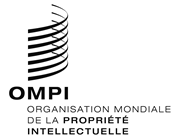 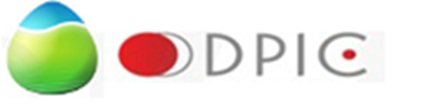 Office Djiboutien de la Propriété Industrielle et Commerciale (ODPIC)FOMPI/PCT/JIB/16/1 PROV.1OMPI/PCT/JIB/16/1 PROV.1OMPI/PCT/JIB/16/1 PROV.1original:  Frenchoriginal:  Frenchoriginal:  FrenchDate:  AUGUST 4, 2016Date:  AUGUST 4, 2016Date:  AUGUST 4, 2016
dA
dA
dA